Bērza finierkluču kvalitātes prasības/aprakstsRīgaSaturs1.	Vispārīgi	32.	Redukcija	32.1.	Redukcijas vispārīgie nosacījumi	32.2.	Redukcijas maksimālās vērtības	33.	Koksnes vainu uzmērīšana, vērtēšana	43.1.	Zari	43.2.	Plaisas	53.3.	Stumbra formas vainas	73.4.	Koksnes uzbūves vainas	83.5.	Sēņu bojājumi	103.6.	Mehāniskie bojājumi	114.	Koksnes vainu robežvērtības un reducējamie lielumi	13VispārīgiKokmateriāls ir jāsagatavo no dzīvās stumbra daļas (stumbra daļu uzskata par dzīvu, ja vairāk nekā 50% no stumbra šķērsgriezuma laukuma notiek barības vielu pārnese).Lobīšanas cilindrs ir ģeometriski taisns cilindrs, kura projekcija ietilpst finierkluča garengriezuma plaknē zem mizas.Lobīšanas cilindra garums ir vienāds ar finierkluča/īskluča garumu.Minimālais lobīšanas cilindrs ir noteiktais minimālais lobīšanas cilindrs.Kvalitātes noteikšanā jāvērtē kokmateriāla redzamā daļa. Brāķētiem kokmateriāliem ir jāuzrāda atbilstošs iemesls, kas norādīts brāķu klasifikatorā.Ja tehniski iespējams, tad kokmateriāliem, kas neatbilsts augstākajai šķirai, vajadzētu uzrādīt šķiras pazemināšanas iemeslu.Harvestera padevējveltnīšu iespiedumi un izcilnīši nav uzskatāmi par mehāniskajiem bojājumiem.Apaļo kokmateriālu kvalitāte tiek vērtēta atsevišķi katram īsklucim vai virpošanas cilindram (par īskluci un virpošanas cilindru tiek uzskatīta ½ kokmateriāla garuma, ja pasūtījumā nav noteikts savādāks). RedukcijaRedukcijas vispārīgie nosacījumiRedukcija ir tilpuma samazinājums, kuru veic gadījumā, ja, samazinot kokmateriāla garumu vai caurmēru, novērš tā izbrāķēšanu un/vai kvalitātes šķiras samazinājumu (sortimentam “bērza finierklucis” redukciju piemēro, lai novērstu tā izbrāķēšanu).Ja ir iespējams veikt garuma un caurmēra redukciju, tad jāizvēlas tas redukcijas veids, kas, novēršot vainu, dod mazāko tilpuma samazinājumu. Tilpuma redukciju veic pamatojoties uz vainām, kuras ietekmē darba cilindru vai kokmateriāla gala plakni. Pēc tilpuma redukcijas kvalitāte ir jāvērtē kokmateriāla nereducētajai daļai.Garuma redukciju aprēķina, ņemot vērā visu kokmateriāla garumu un izsaka veselos decimetros. Garuma redukcijas solis ir atbilstošs kokmateriāla garuma gradācijai, kas noteikta uzmērīšanas pasūtījumā.Reducējot sortimentu, tas pārvēršas par 2. šķiras sortimentu.Redukcijas pazīmes 1. tabulā (skat. 7. punktu):  Nav – redukciju neveic; G – garuma redukcija; C – caurmēra redukcija.Redukcijas maksimālās vērtībasCaurmēra redukcijas solis ir 2 cm, maksimālā redukcija – 4 cm jeb divi soļi.Garuma redukcija veicama pie sekojošām koksnes vainām:trupējis zars;nokaltis zars; vesels zars; serdes un žūšanas plaisas; dubultgalotne; dvīņserde.Caurmēra redukcija veicama pie sekojošām koksnes vainām:gāšanas un sagarumošanas plaisas; mizas ieaugums; saussāns; mehāniskie bojājumi. Koksnes vainu uzmērīšana, vērtēšana Zari - koksnē ieslēgta zara daļa.3.1.1. Vaļējs zars - uz kokmateriāla sānu virsmas redzams zars.Zara caurmērsUzmēra lielākā zara caurmēru (d) tā šaurākajā vietā bez mizas. Veselam zaram caurmēru uzmēra starp zara vistumšākā ārējā gadskārtas gredzena ārējām malām.Zara augstumsZara augstums tiek mērīts perpendikulāri kokmateriāla sānu virsmai virs mizas. Aizlauzts klāt palicis zars netiek ierēķināts zara stumbeņa garumā. Zaru uzskata par aizlauztu, ja tas pie liekšanas izrāda mazāku pretestību.Vērtē attālumu no kokmateriāla sānu virsmas/ saauguma valnīša līdz zara augstākajam punktam perpendikulāri kokmateriāla sānu virsmai.3.1.2.  Padēls - zars, kura šķērsgriezuma lielākā un mazākā caurmēru attiecība pārsniedz 4.Plaisas - šķiedru atdalīšanās garenvirzienā.3.2.1. Serdes (radiāla gala plaisa, kas sākas pie serdes) un žūšanas plaisas (īsa, šaura un sekla plaisa).Plaisas platumsUzmēra lielāko plaisas platumu. Plaisas garumsUzmēra kokmateriāla gala plaknē šaurāko plaisas garumu.3.2.2. Gredzenveida plaisaUzmēra plaisas aploces leņķi. 3.2.3. Sala un zibens plaisas - sala iedarbībā radusies liela garuma radiālā plaisa virzienā no aplievas uz serdi un plaisa, ko izraisījis zibens spēriens.  Vērtē vainas sastopamību.3.2.4. Gāšanas un sagarumošanas plaisas - koka gāšanā radusies plaisa, kas redzama stumbra resgaļa virsmā un turpinās garenvirzienā.Vērtē plaisas ietekmi uz lobīšanas cilindru.Stumbra formas vainas3.3.1. Rievotais blīzums - stumbra resgaļa ievērojams paresninājums.3.3.2. Līkumainība - apaļā kokmateriāla garenass novirze no taisnas līnijas.Vērtē līkumainības ietekmi uz lobīšanas cilindru.3.3.3. Dubultgalotne - kokmateriāla gala plaknes žākļveida sazarojums, kur lielākās un mazākās stumbra daļas caurmēra attiecība ir robežās no 3:1 līdz 1:1.Vērtē vainas sastopamību.Koksnes uzbūves vainas3.4.1. Dvīņserde - apaļo kokmateriālu gala plaknē ietvertās divas serdes ar patstāvīgu gadskārtu sistēmu, ko ieskauj viena perifēra sistēma.Vērtē vainas sastopamību.3.4.2. Mizas ieaugums - koksnē ieslēgta miza.3.4.3. Saussāns - apaļam kokmateriālam vai augošam stumbram atmirusi stumbra daļa.Vērtē saussāna ietekmi uz lobīšanas cilindru.3.4.4. Māzerpuns - liels koksnes uzaugums ar neregulāru koksnes un mizas struktūru.Vērtē attālumu no kokmateriāla sānu virsmas līdz māzerpuna augstākajam punktam, mērot perpendikulāri kokmateriāla sānu virsmai.Kodola sēņu bojājumi - sēņu vai baktēriju infekcijas bojājumi, kas attīstās tikai augošiem kokiem, inficējot caur saknēm, nolūzušiem zariem un sānu virsmas bojājumiem.3.5.1. Kodola iekrāsojums - sēņu attīstības stadija, kad koksnei izmainās krāsojums un nesamazinās mehāniskās īpašības.Vērtē kodola iekrāsojuma caurmēra attiecību pret gala plaknes caurmēru.3.5.2. Kodola trupe, t.sk. dobums - sēņu attīstības stadija, kad koksnei izmainās krāsojums un samazinās mehāniskās īpašības.Vērtē vainas sastopamību.3.5.3. Aplievas trupe - sēņu attīstības stadija, kad koksnei izmainās krāsojums un samazinās tās mehāniskās īpašības.Vērtē vainas sastopamību.Mehāniskie bojājumi3.6.1. Mehāniskie bojājumi - dažāda veida mehāniskie bojājumi kokmateriāla gala vai sānu virsmā, kas skar koksni.Vērtē vainas ietekmi uz kokmateriāla lobīšanas cilindru.3.6.2. Apogļojums  - no zibens vai ugunī daļēji apdegusi koksne.Vērtē vainas sastopamību.3.6.3. Metāla ieslēgumi  - metāla ieslēgumi koksnē.Metāla ieslēgumus automātiskajās uzmērīšanas ierīcēs nosaka stacionāri uzstādīti metāla meklētāji.Kokmateriālu uzmērīšana vietās, kur nav stacionāri metāla meklētāji, metāla ieslēgumus novērtē vizuāli pēc tās sastopamības un krāsas.3.6.4. Ievērojams minerālu piejaukums - kokmateriāli, kuriem abi gali, sākot no gala plaknes, vismaz 1m garumā ir klāti ar minerālvielu daļām, kas neļauj noteikt kokmateriāla sugu vai vērtēt kvalitāti.Kokmateriālu ar daļēju minerāla piejaukumu, dubļiem, kūdru utt., kas apgrūtina kvalitātes vērtēšanu, ir jāvērtē atbilstoši kvalitātes nosacījumiem maksimāli iespēju robežās. Ja kokmateriāla gala un/vai sānu virsma ir pilnībā noklāta ar minerāla piejaukumu, dubļiem, kūdru utt., kas apgrūtina kvalitātes vērtēšanu,  piešķirama zemākā kvalitātes šķira.Koksnes vainu robežvērtības un reducējamie lielumi 1. tabula. Koksnes vainu robežvērtības un reducējamie lielumi bērza finierklučiem.Apzīmējumi:Nav – redukciju neveic;G – garuma redukcija;C – caurmēra redukcija;D – caurmērs;H – augstums.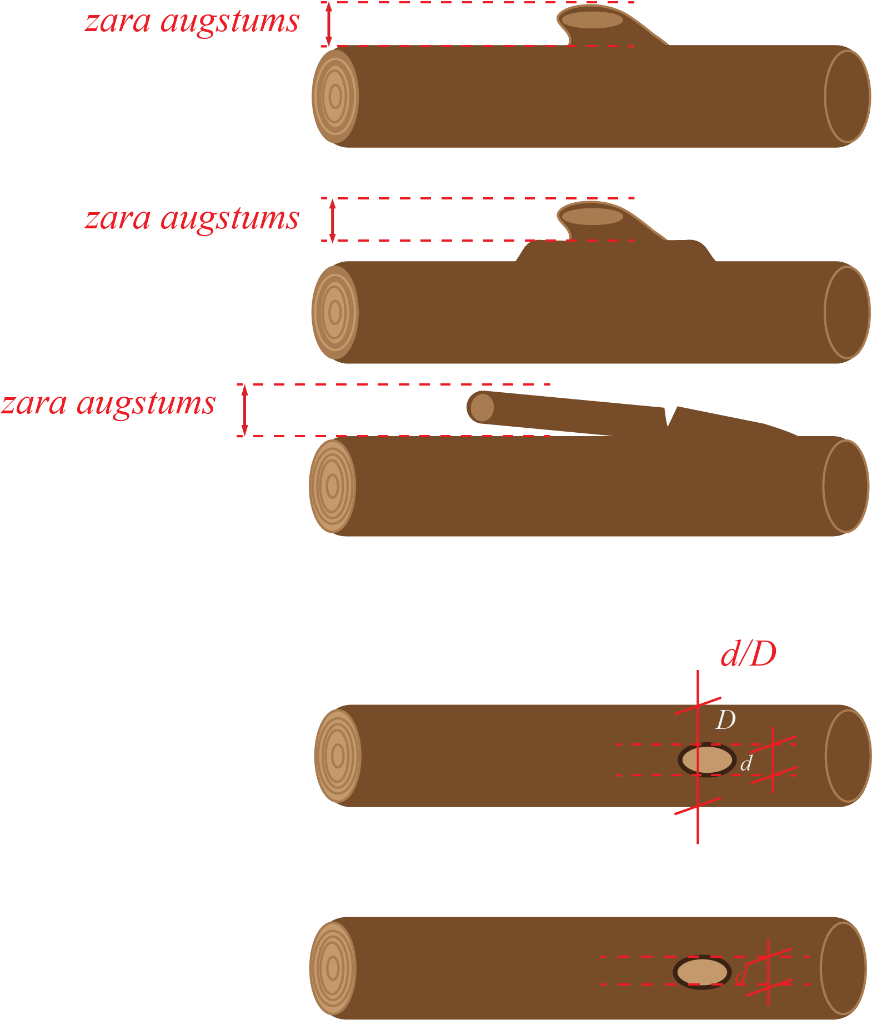 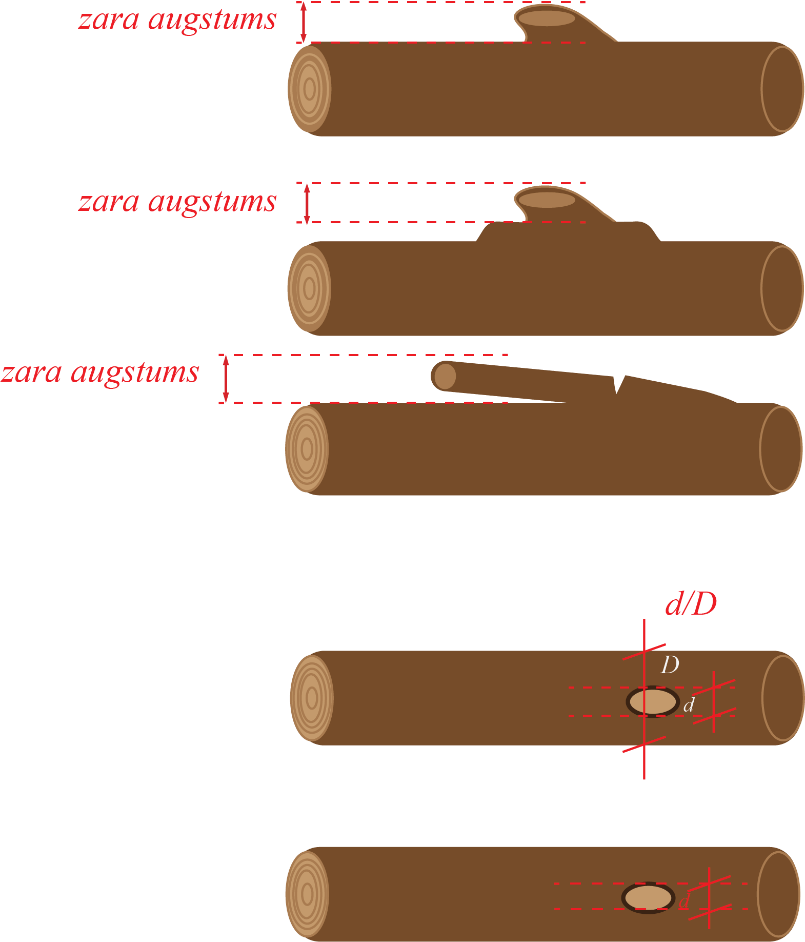 attēls. Zara caurmērs.attēls. Zara augstums. attēls. Zara augstums. 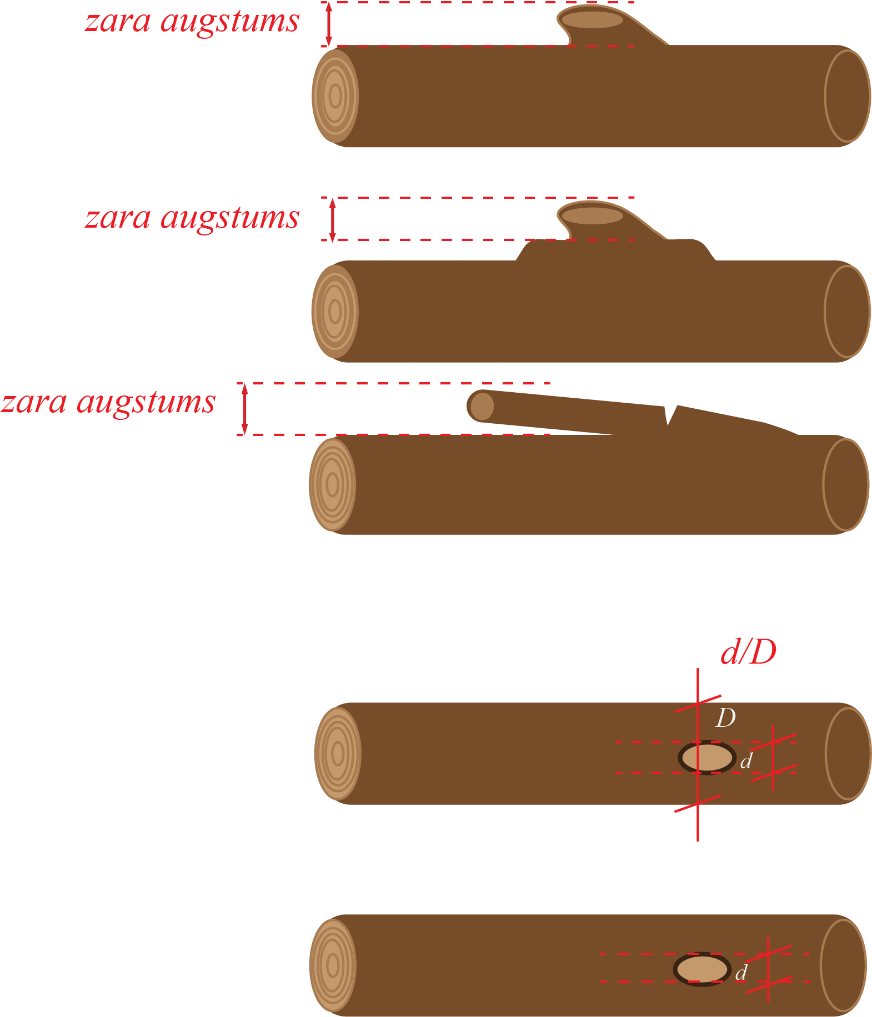 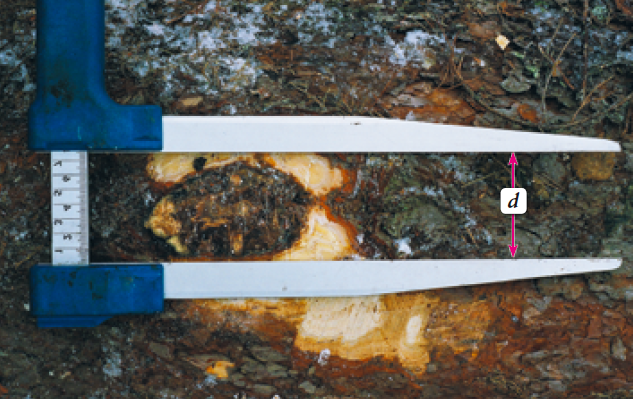 attēls. Trupējis zars - zars ar trupi.attēls. Trupējis zars - zars ar trupi.attēls. Trupējis zars.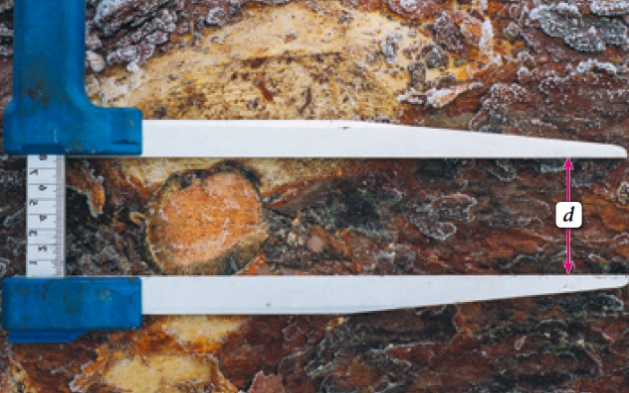 attēls. Nokaltis zars - mazāk nekā ¼ no zara perimetra ar apkārtējo koksni daļēji saaudzis zars.attēls. Nokaltis zars - mazāk nekā ¼ no zara perimetra ar apkārtējo koksni daļēji saaudzis zars.attēls. Nokaltis zars.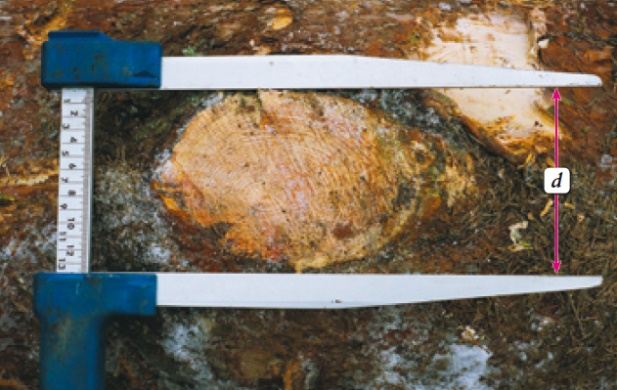 attēls. Vesels zars - zars bez trupes pazīmēm.attēls. Vesels zars - zars bez trupes pazīmēm.attēls. Vesels zars.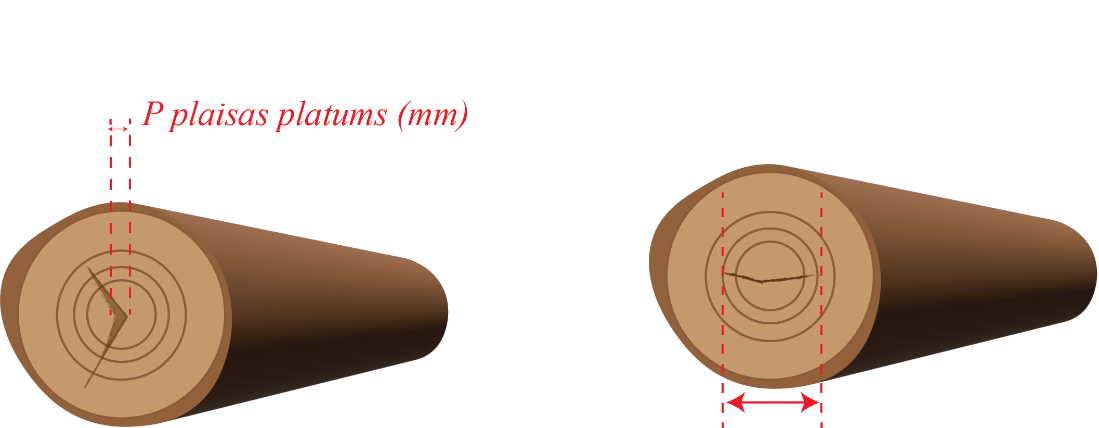 attēls. Serdes plaisas platums.attēls. Serdes plaisas garums.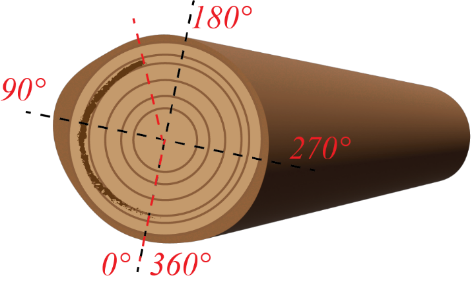 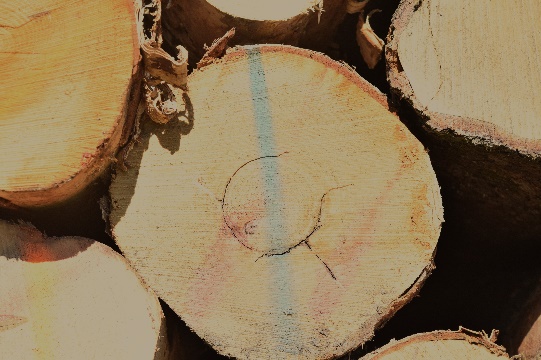 attēls. Gredzenveida plaisa.attēls. Gredzenveida plaisa.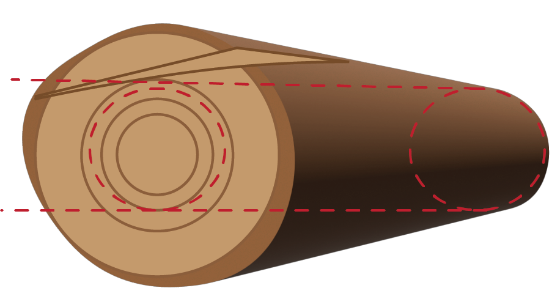 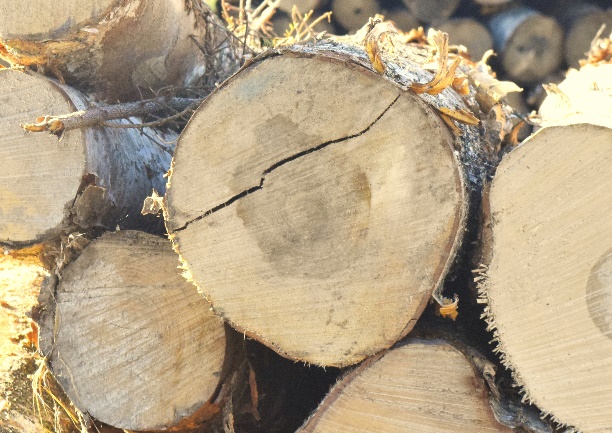 attēls. Gāšanas un sagarumošanas plaisa.Gāšanas un sagarumošanas plaisa.Uzmēra šaurākās rievas leņķi virs mizas.Uzmēra šaurākās rievas dziļumu koksnē.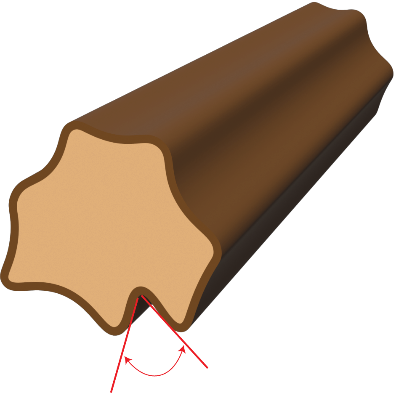 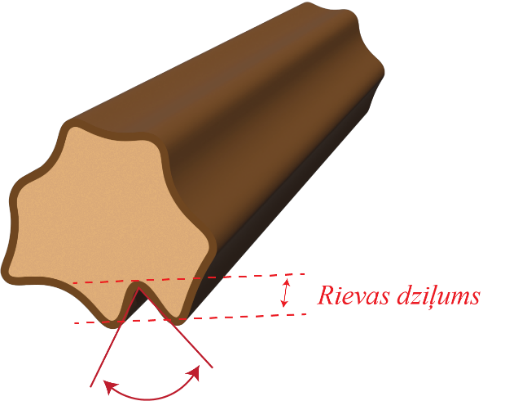 Vērtē tā ietekmi uz lobīšanas cilindru.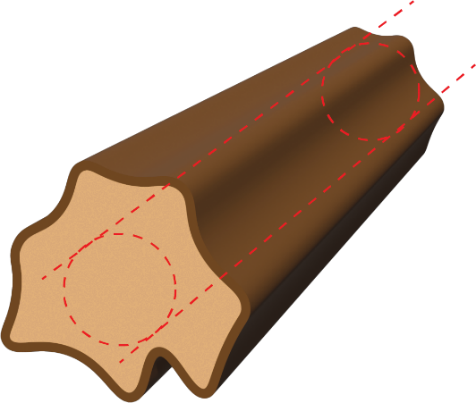 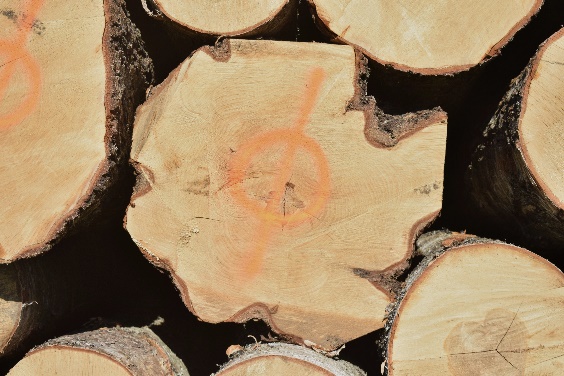 attēls. Rievotais blīzums.attēls. Rievotais blīzums.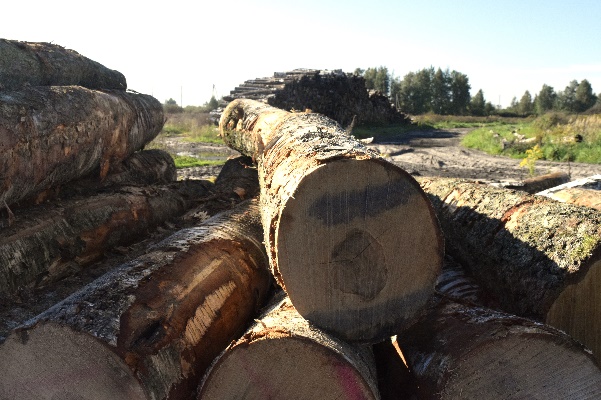 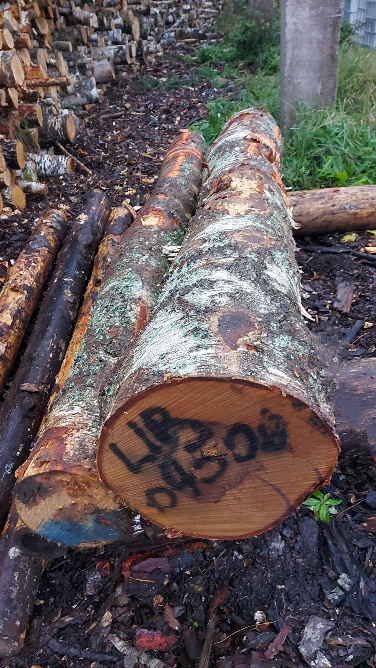 attēls. Vienpusīgā līkumainība.Daudzpusīgā līkumainība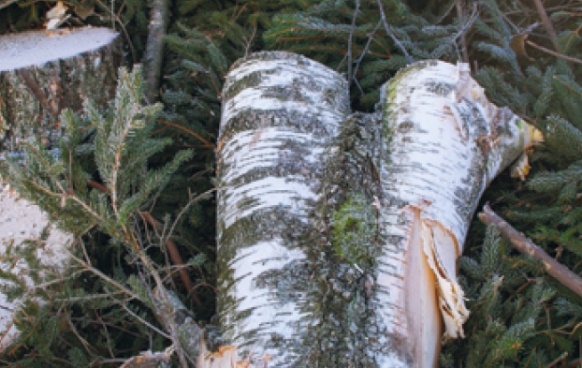 attēls. Dubultgalotne.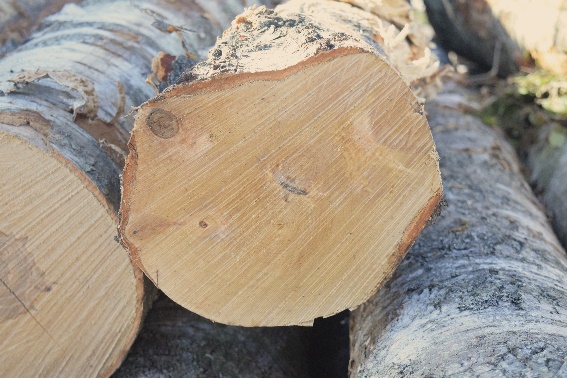 attēls. Dvīņserde.Uzmēra diametru, kurā iekļaujas mizas ieaugums.Uzmēra mizas ieauguma lielāko biezumu.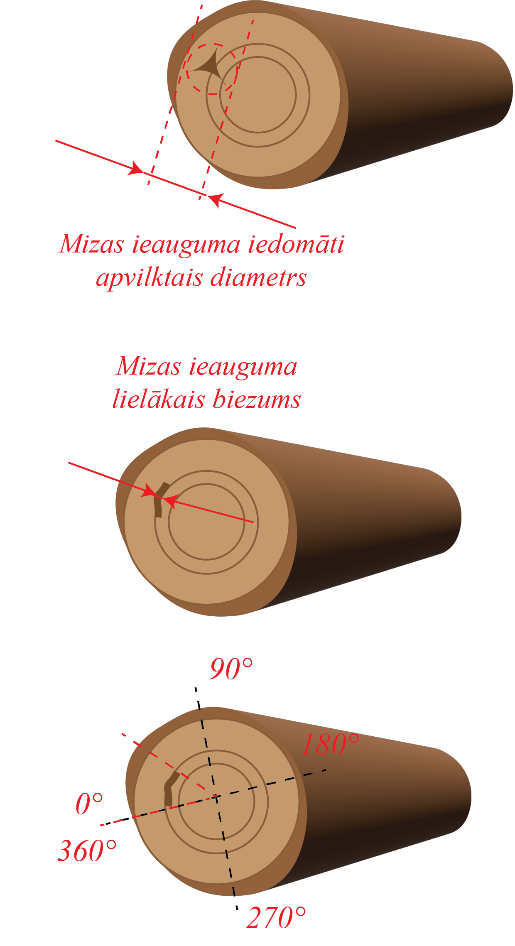 Uzmēra mizas ieauguma aploces leņķi. Vērtē ietekmi uz lobīšanas cilindru.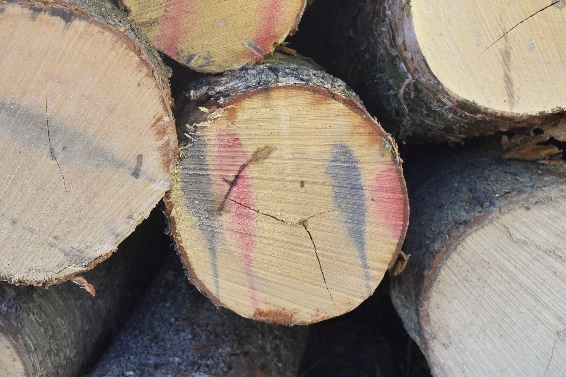 attēls. Mizas ieaugums.attēls. Mizas ieaugums.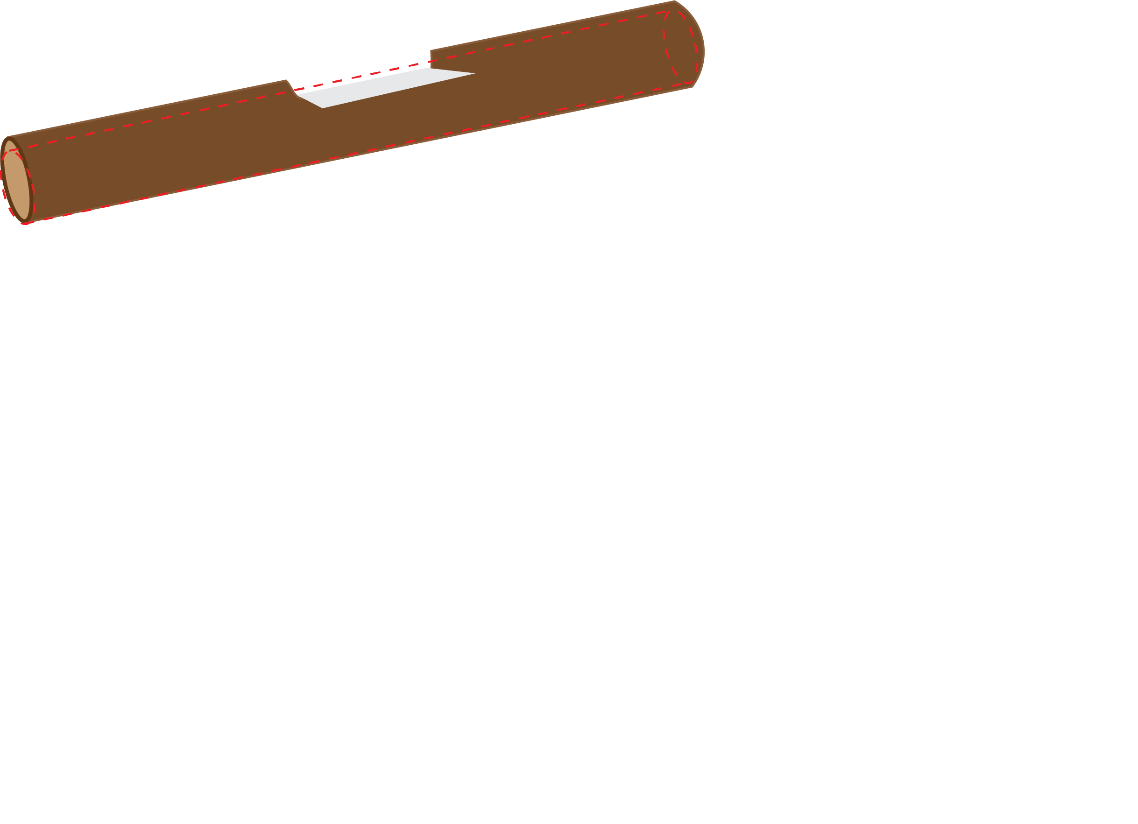 attēls. Saussāns.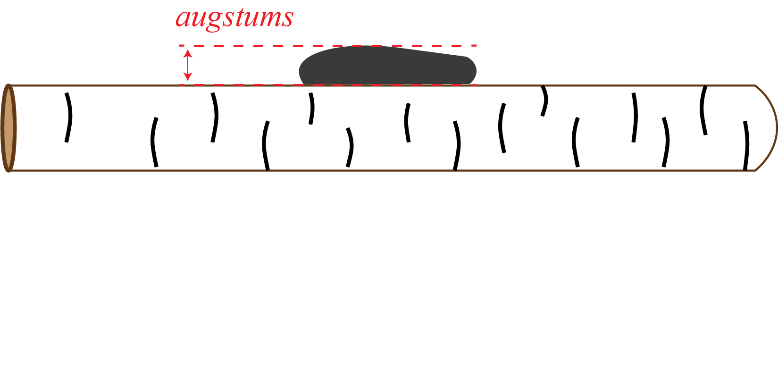 attēls. Māzerpuns.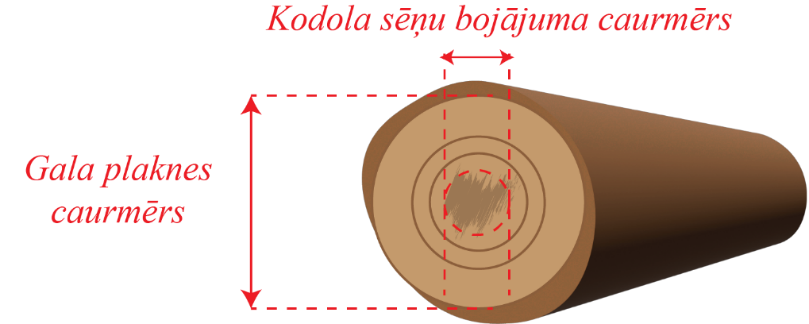 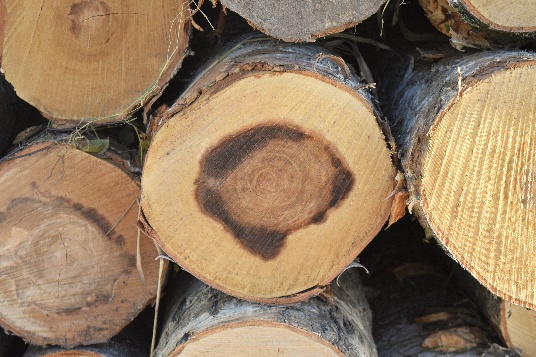 attēls. Kodola iekrāsojums.attēls. Kodola iekrāsojums.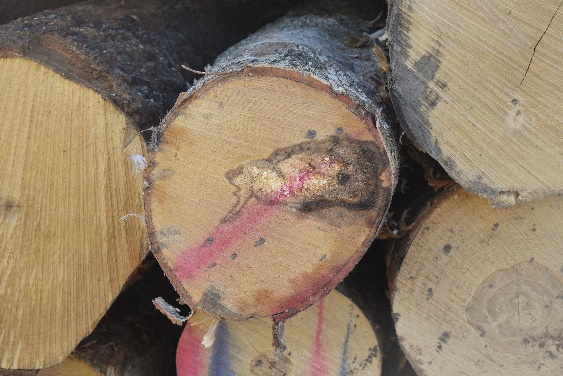 attēls. Kodola trupe.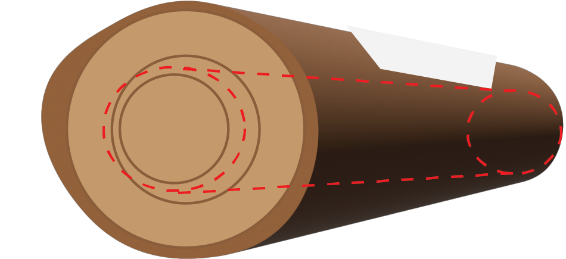 attēls. Mehāniskie bojājumi.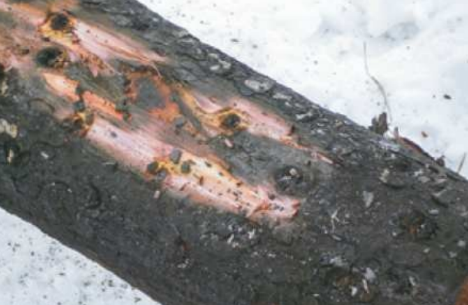 attēls. Apogļojums.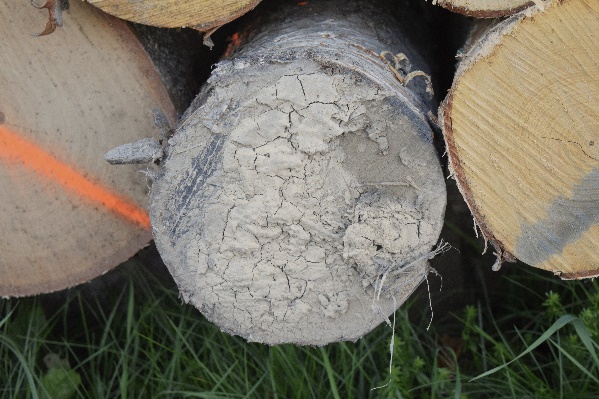 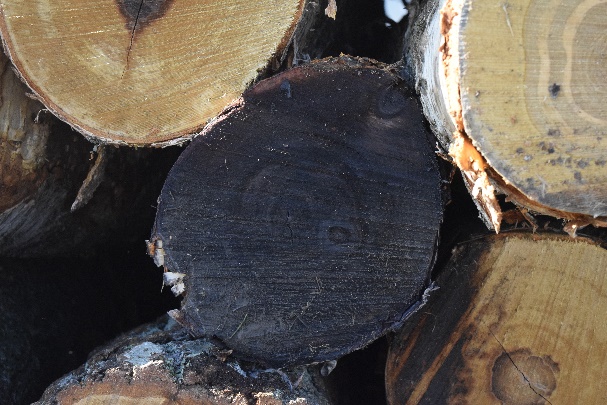 attēls. Ievērojams minerālu piejaukums.attēls. Ievērojams minerālu piejaukums.Maksimāli pieļaujamās koksnes vainasMaksimāli pieļaujamās koksnes vainasMaksimāli pieļaujamās koksnes vainasVainas nosaukums1. šķira 2. šķira 3. šķira Vainas
vērtēšanaRedukcijaPiezīmesTrupējis zarsNepieļauj.Zara D un/vai H līdz 40 mm.Zara D un/vai H līdz 80 mm.3.1.1. NavNokaltis zarsNepieļauj.Zara D un/vai H līdz 40 mm.Zara D un/vai H līdz 80 mm.3.1.1. NavVesels zarsVērtē zarus, kam D lielāks par 40 mm.Zara H līdz 40 mm.Zara H līdz 40 mm.Zara H līdz 80 mm.3.1.1. NavPadēls Vērtē zarus, kam D lielāks par 40 mm.Zara H līdz 40 mm.Zara H līdz 40 mm.Zara H līdz 80 mm. 3.1.2.  NavSerdes un žūšanas plaisas Vērtē plaisas, kam platums lielāks par 2 mm.Plaisas garums līdz 70 mm.Pieļauj, ja nepāršķeļ sānu virsmu.Ja neatbilstoši ir abi īskluči, tad brāķē tikai tievāko īskluci.Pieļauj, ja nepāršķeļ sānu virsmu.Ja neatbilstoši ir abi īskluči, tad brāķē tikai tievāko īskluci.3.2.1. NavGredzenveida plaisaPieļauj līdz 180° no aploces leņķa.Pieļauj līdz 180° no aploces leņķa.Pieļauj līdz 180° no aploces leņķa.3.2.2.NavSala un zibens plaisasNepieļauj.Brāķē abus īsklučus.Nepieļauj.Brāķē abus īsklučus.Nepieļauj.Brāķē abus īsklučus.3.2.3.  NavGāšanas un sagarumošanas 
plaisasPieļauj ārpus lobīšanas cilindra.Pieļauj ārpus lobīšanas cilindra.Pieļauj ārpus lobīšanas cilindra.3.2.4. CRievotais blīzumsPieļauj, ja leņķis starp rievām ir mazāks par 90°, tad pieļaujams rievas dziļums līdz 5 cm.Pieļauj, ja leņķis starp rievām ir mazāks par 90°, tad pieļaujams rievas dziļums līdz 5 cm.Pieļauj, ja leņķis starp rievām ir mazāks par 90°, tad pieļaujams rievas dziļums līdz 5 cm. 3.3.1.NavLīkumainībaPieļauj līdz minimālajam lobīšanas cilindram.Pieļauj līdz minimālajam lobīšanas cilindram.Pieļauj līdz minimālajam lobīšanas cilindram.3.3.2. NavDubultgalotneNepieļauj.Nepieļauj.Nepieļauj.3.3.3. NavDvīņserdeNepieļauj.Pieļauj.Pieļauj.3.4.1. NavMizas ieaugumsMizas ieaugumu nevērtē ap zariem.Pieļauj ārpus lobīšanas cilindra.Pieļauj ārpus lobīšanas cilindra. Ja mizas ieaugums ir lobīšanas cilindrā, tad pieļaujams mizas ieauguma caurmērs līdz 3,0 cm vai, ja mizas ieaugums ir aploces veidā, tad aplocē pieļaujams līdz 180° un tā biezums līdz 8 mm.Pieļauj.3.4.2. NavSaussānsNepieļauj.Pieļauj ārpus lobīšanas cilindra.Pieļauj. 3.4.3. NavMāzerpunsNepieļauj.Augstums līdz 40 mm.Pieļauj.3.4.4. NavKodola iekrāsojumsD kodola iekrāsojums līdz 70 mm.Pieļauj.Pieļauj.3.5.1. NavKodola trupeNepieļauj.Nepieļauj.Pieļauj līdz 5 cm.3.5.2. NavAplievas trupeBrāķē abus īsklučusNepieļauj.Nepieļauj.Nepieļauj.3.5.3. NavMehāniskie bojājumiPieļauj ārpus lobīšanas cilindra.Pieļauj ārpus lobīšanas cilindra.Pieļauj ārpus lobīšanas cilindra.3.6.1. CApogļojumsBrāķē abus īsklučusNepieļauj.Nepieļauj.Nepieļauj.3.6.2. NavMetāla ieslēgumiBrāķē abus īsklučusNepieļauj.Nepieļauj.Nepieļauj.3.6.3. NavIevērojams minerālu piejaukums Vērtē gala plaknē noklāto laukumu.Ja kokmateriāls ir daļēji ar minerāla piejaukumu, dubļiem, kūdru utt., kas apgrūtina kvalitātes vērtēšanu, šādos gadījumos kvalitāte ir jāvērtē atbilstoši kvalitātes nosacījumiem maksimāli iespēju robežās. Ja kokmateriāla gala un/vai sānu virsma ir pilnībā ar minerāla piejaukumu, dubļiem, kūdru utt., kas apgrūtina kvalitātes vērtēšanu, šādos gadījumos piešķirama pēdējā kvalitatīvā šķira.Pieļauj.Pieļauj.Pieļauj.3.6.4. Nav